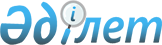 Об организации и обеспечении приписки граждан 1995 года рождения к военным призывным участкамРешение акима Коксуского района Алматинской области от 28 декабря 2011 года N 12-48. Зарегистрировано Управлением юстиции Коксуского района Департамента юстиции Алматинской области 13 января 2012 года N 2-14-122      Примечание РЦПИ:

      В тексте сохранена авторская орфография и пунктуация.       

В соответствии с подпунктом 13) пункта 1 статьи 33 Закона Республики Казахстан от 23 января 2001 года "О местном государственном управлении и самоуправлении в Республике Казахстан", статьей 17 Закона Республики Казахстан от 8 июля 2005 года "О воинской обязанности и воинской службе" и постановления Правительства Республики Казахстан от 5 мая 2006 года № 371 "Об утверждении Правил о порядке ведения воинского учета военнообязанных и призывников в Республике Казахстан", в целях принятия граждан на воинский учет, определения их количества, определения годности к воинской службе и состояния здоровья, установления общеобразовательного уровня и специальности, определения уровня физической подготовки, предварительного предназначения призывников, отбора кандидатов для подготовки по военно-техническим специальностям и поступления в военно учебные заведения аким района РЕШИЛ:

       

1. Организовать и обеспечить приписку граждан мужского пола 1995 года рождения, а также граждан мужского пола ранее не приписанных к призывным участкам через призывной пункт государственное учреждение "Отдел по делам обороны Ескельдинского района Алматинской области", расположенному по адресу: поселок Карабулак, улица Строителей дом 13.



      2. Акимам поселковых, сельских округов и руководители организаций в сроки установленные Министерством обороны Республики Казахстан, предоставить в призывной пункт государственное учреждение "Отдел по делам обороны Ескельдинского района Алматинской области" списки допризывников, подлежащих приписке к призывным участкам.



      3. Контроль за исполнением настоящего решения возложить на заместителя акима района Садыкову Алию Секергалиевну.



      4. Настоящее решение вступает в силу с момента государственной регистрации в органах юстиции и вводится в действие по истечении десяти календарных дней после дня его первого официального опубликования.      Аким района                                М. Осербаев      СОГЛАСОВАНО:      Начальник ГУ "Ескельдинский

      районный отдел по делам обороны

      Алматинской области,

      подполковник"                              Канагатов Асан Уахитович

      28 декабря 2011 года
					© 2012. РГП на ПХВ «Институт законодательства и правовой информации Республики Казахстан» Министерства юстиции Республики Казахстан
				